Publicado en Madrid el 15/02/2018 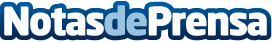 Emprender en Internet creando una radio o televisión onlineEn ocasiones las marcas se plantean como tener su propio programa de radio o televisión donde se emitan los contenidos que ellos seleccionan. Todo esto es posible hoy en día gracias a Internet, el medio a través del cual se puede hacer todo esto con un coste muy bajo y con una comodidad muy altaDatos de contacto:Jose L. GomezSEO www.usastreams.com profesionales streaming638911629Nota de prensa publicada en: https://www.notasdeprensa.es/emprender-en-internet-creando-una-radio-o Categorias: Nacional Marketing Televisión y Radio Emprendedores E-Commerce Software Recursos humanos http://www.notasdeprensa.es